Аукцион по продаже нежилого трехэтажного здания с кадастровым номером 77:09:0003023:1081 площадью 765,7 кв. м, расположенного 
по адресу г. Москва, Тимирязевский район, Дмитровский проезд, дом 4а Министерством имущества Челябинской области в рамках реализации прогнозного плана (программы) приватизации имущества, находящегося
в государственной собственности Челябинской области, на 2021 – 2023 годы, утвержденного постановлением Правительства Челябинской области 
от 26 ноября 2020 № 616-П, организован аукцион по продаже нежилого здания общей площадью 765,7 кв. метра, расположенного по адресу: город Москва, Тимирязевский район, Дмитровский проезд, дом 4а (далее – имущество).Извещение о продаже с подробным описанием имущества, необходимыми документами и фотоматериалами опубликовано 
на электронной торговой площадке АО «Единая электронная торговая площадка» www.roseltorg.ru (секция «Продажа имущества») (номер процедуры 22000019790000000142).Информация об условиях приватизации имущества также размещена 
на официальном сайте Российской Федерации для размещения сведений 
о проведении торгов по реализации государственного и муниципального имущества (www.torgi.gov.ru) и сайте Министерства имущества Челябинской области (www.im.gov74.ru) в разделе «Приватизация».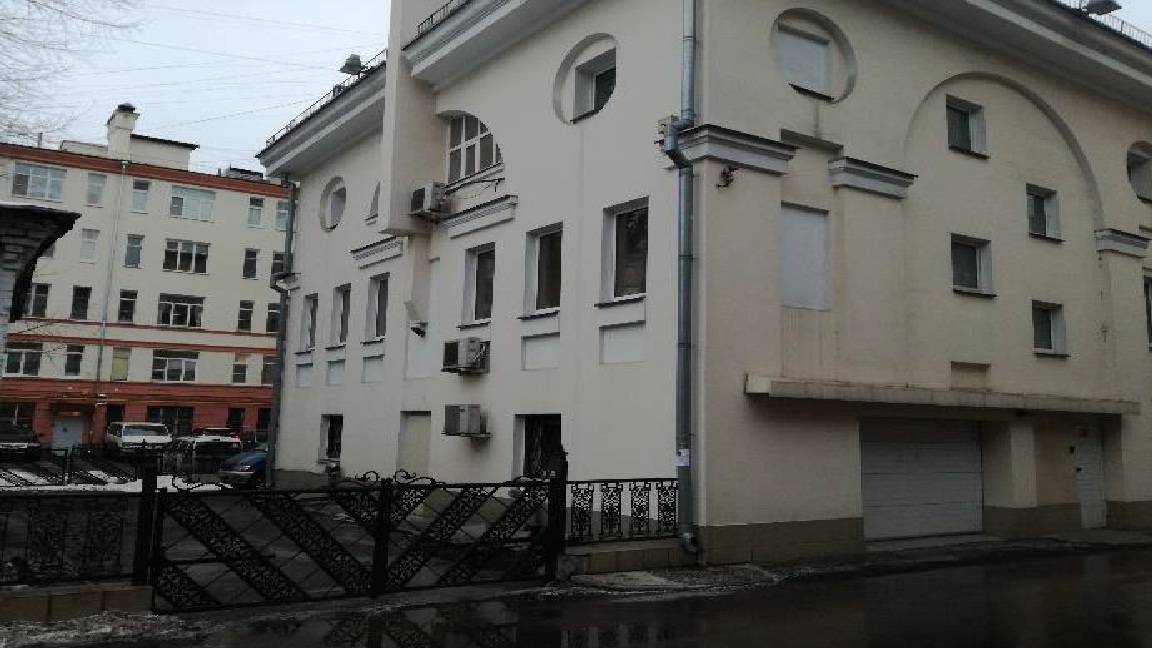 